Napoléon Regardez la vidéo sur Arte. 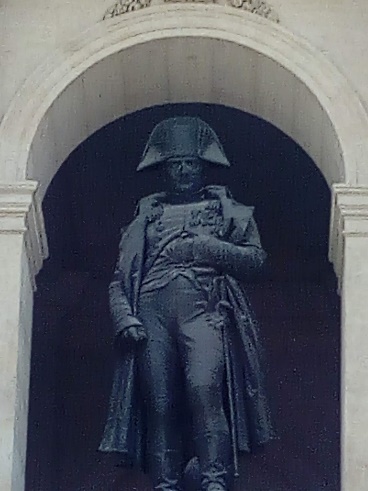 Quelles sont les questions que posent les enfants/ les jeunes sur Napoléon ?Regardez encore une fois la vidéo et essayez de noter les réponses.Notez les dates / étapes importantes de la carrière de Napoléon.Dans la vidéo, le speaker parle de villes et d’autres endroits qui sont importants pour la vie de Napoléon : Notez les endroits et les informations que vous apprenez dans la vidéo. Connaissez -vous le tube qu’on entend dans la vidéo pendant que les soldats font la bataille?Notez les mots et expressions qui font partie de la famille de mots de « la guerre » et « la paix ».Test final : Montrez vos connaissances sur Napoléon Ier.Complétez le texte suivant :En 1776, il est né à Ajaccio en_______________.Enfant déjà, il voulait absolument devenir_______________. Dès l’âge de 9ans, son père l’a envoyé à _______________sur le continent. Il avait le mal du pays, mais cela ne l’a pas empêché de devenir un_______________, surtout en maths. Devenu officier à l‘ âge de _______________ ans pendant la révolution française, il a obtenu le grade de chef des armées. En_______________, il a réalisé un coup d’Etat afin de s’approprier le pouvoir. Pour asseoir son autorité, en _______________, il s’est proclamé empereur de France.2. Une petite devinette :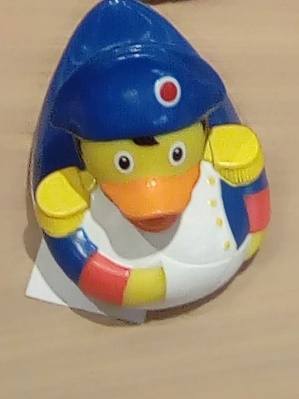 A. Le 5 mai 2021 on fête le bicentenaire… 	de la naissance de Napoléon Bonaparte	de la mort de Napoléon Bonaparte	de son mariage avec Joséphine BeauharnaisB. Il est né à…	Paris	Marseille	AjaccioC. Il est mort à l’âge de…	60 ans	51 ans	41 ansD. Son dernier exil, c’était…	l’île d’Elbe	l’île de Sainte-Hélène	la Corse